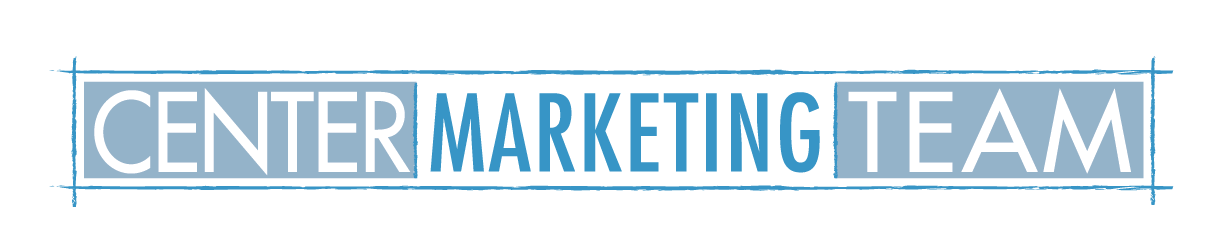 SchoolsOUT Question: Do you provide programs for School-age children?Answer: Yes, we are here to help! When school’s out but you still need reliable care for your child, don’t stress. Our SchoolsOUT program is here to help make life easier! Your child will enjoy playing, learning, and exploring his or her interests in a fun, safe, and engaging environment…and you’ll feel good, knowing your child is having a blast.SchoolsOUT offers our families:Age-appropriate, educational activities including D.E.A.R  Everyday Math, STEM, Handwriting Without Tears as well as recreational arts & crafts and child led activities.After school care 2PM – 6:30PM SchoolsOUT program days Friday September 30, 2019Wednesday October 9, 2019Friday November 8,2019Monday November 25-Wednesday November 27,2019Winter Holidays 12/2312/26-12/2712/30-12/3101/02-01/0301/06/2020Monday January 20,2020Friday February 28, 2020Spring Break3/23-3/27/202003/10/2020Monday May 25,2020Summer Camp  June 1, 2020 – August 6,2020Individualized care for children ages 5-12Small group sessions and low student-to-teacher ratiosFlexible schedules and tuition options to fit your busy lifestyle and meet your family’s needsA chance for your child to build social skills by spending time with friendsLearn more here 